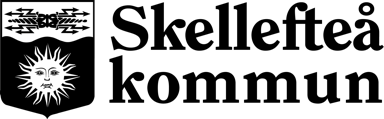 BaldergymnasietPlan mot diskriminering och kränkande behandlingLäsåret 22/23Datum: 20210901InnehållVision	4Resurser för arbetet mot diskriminering och kränkande behandling	4Planens giltighetstid	4Kommunikation av planen mot diskriminering och kränkande behandling	4Lagar och föreskrifter	5Om planen mot diskriminering och kränkande behandling	5Diskrimineringsgrunder	6Definitioner	6Former av diskriminering	6Former av kränkningar	7Rutiner för att förhindra trakasserier, sexuella trakasserier, kränkande behandling och repressalier	8Ansvar att lämna information, anmäla, utreda och följa upp	8Skolans/verksamhetens rutiner för anmälan, utredning, åtgärder och uppföljning vid kränkande behandling, trakasserier eller diskriminering	8Anmälan	8Personalens ansvar	8Rektors ansvar	9Utredning	9Rektors ansvar	9Åtgärder	10Rektors ansvar	10Uppföljning och utvärdering	10Rektors ansvar	10Avslutande av ärende	10Rektors ansvar	10Huvudmannens rutiner för anmälan, utredning, åtgärder och uppföljning vid kränkande behandling, trakasserier eller diskriminering	10Anmälan	11Avslutande av ärende	11Redovisning för gymnasienämnden	11Uppföljning av rutinerna	11Förebyggande och främjande arbete	12Kartläggning/undersökning och analys	12Förebyggande/främjande åtgärder och uppföljning	12Utvärdering och uppföljning	12Elevers och personals delaktighet	13Bilaga 1 – Samtalsmodell	14Vision "Balderskolan ska vara en kreativ plats för lärande genom engagemang, växande genom trygghet och gemenskap genom öppenhet."Plan för Baldergymnasiet Fokusmål för respektive rektorsenhet presenteras under rubriken förebyggande och främjande arbete. Åtgärderna följs upp och utvärderas inom varje rektorenhets systematiska kvalitetsarbete.Baldergymnasiet 1 Rektor Pär FranssonBaldergymnasiet 2 Rektor Magdalena LundbergBaldergymnasiet 3 Rektor Anna BurstedtBaldergymnasiet 4 Rektor Ulf MarklundBaldergymnasiet 5 Rektor Marie NilssonBaldergymnasiet 6 Rektor Linda GrenholmResurser för arbetet mot diskriminering och kränkande behandlingAlla på skolan har ett ansvar att motverka, förebygga och upptäcka handlingar och attityder som kan antas vara i strid med Skollagen (2010:800) och Diskrimineringslagen (2008:567).Utöver detta generella ansvar har några grupper på skolan ett mer specifikt ansvar att jobba med detta.Rektors ansvarRektor ansvarar för att planen mot diskriminering och kränkande behandling finns och görs känd. Rektor är också skyldig att en utredning skyndsamt genomförs då skolan fått kännedom om kränkande behandling eller diskriminering. Rektor har ansvar för att huvudmannen blir informerad om att en kränkande handling begåtts och att utredning påbörjats.LikabehandlingsteamSkolan har ett likabehandlingsteam (LBT) bestående av rektor, kurator, skolsköterska, skolvärd.Teamet träffas när det uppkommit ärenden som kräver deras insatser.Vid behov kan gruppen utökas med ytterligare medlemmar med samma kompetensområde.Övrig personalUtöver LBT:s arbete har all personal till uppgift och skyldighet att jobba för att motverka kränkning, trakasserier och diskriminering.EleverEleverna är en viktig del i detta arbete. Alla elever i årskurs ett får en grundläggande genomgång gällande denna plan. Det är allas uppgift att stötta sina klasskompisar och att kontakta lärare, LBT eller elevhälsa om det uppstår konflikter eller kränkningar, eller om någon elev verkar fara illa på något annat sätt. Dessutom får elevskyddsombud varje år en elevskyddsombudsutbildning.Planens giltighetstidPlanen mot diskriminering och kränkande behandling gäller under läsåret 2022–2023Kommunikation av planen mot diskriminering och kränkande behandlingAnsvarig för information till personal: Rektor.Ansvarig för information till vikarier: Rektor.Ansvarig för information till lärarkandidater. Resp. handledare.Ansvarig för information till klasser: Mentor.Föräldrar informeras på föräldramötet i åk 1: Mentor.Lagar och föreskrifterOm planen mot diskriminering och kränkande behandlingSkolans arbete mot diskriminering och kränkande behandling regleras i diskrimineringslagen (2008:567) och skollagen (2010:800).Av skollagen framgår att verksamheten ska bedriva ett målinriktat arbete för att motverka kränkande behandling. Det ska genomföras åtgärder för att förebygga och förhindra att elever utsätts för kränkande behandling. Det ska varje år upprättas en plan med en översikt över de åtgärder som behövs för att förebygga och förhindra kränkande behandling av elever. Planen ska visa vilka av dessa åtgärder som ska påbörjas eller genomföras under det kommande året. En utvärdering med analys för hur de planerade åtgärderna har genomförts ska tas in i efterföljande årsplan.Enligt diskrimineringslagen ska verksamheten arbeta med aktiva åtgärder för att motverka diskriminering och på annat sätt verka för lika rättigheter och möjligheter. Arbetet med aktiva åtgärder innebär att bedriva ett förebyggande och främjande arbete genom att:Undersöka om det finns risker för diskriminering eller repressalier eller andra hinder för lika rättigheter och möjligheter i verksamheten.Analysera orsaker till upptäckta risker och hinderVidta förebyggande och främjande åtgärderFölja upp och utvärdera arbetet.Arbetet med aktiva åtgärder ska göras i samverkan med eleverna och med de anställda. Verksamheten ska även ha riktlinjer och rutiner för att förhindra trakasserier och sexuella trakasserier och dessa ska följas upp.Verksamheten ska varje år skriftligen dokumentera arbetet med aktiva åtgärder.I dokumentationen ska det finnas:En redogörelse för arbetet med att:Undersöka om det finns risker för diskriminering eller repressalier eller andra hinder för lika rättigheter och möjligheter,analysera orsaker till upptäckta risker och hinder,vidta förebyggande och främjande åtgärder samtfölja upp och utvärdera arbetet.En redogörelse för åtgärderna som vidtas och planeras utifrån riktlinjerna och rutinerna för att förhindra trakasserier och sexuella trakasserier.En redogörelse för hur samverkan med elever och anställda fullgörs.Vid Baldergymnasiet har vi valt att samla planen utifrån skollagen och dokumentationen utifrån diskrimineringslagen i samma dokument. Diskrimineringsgrunder De lagskyddade diskrimineringsgrunderna i diskrimineringslagen är Kön Könsidentitet eller könsuttryck Etnisk tillhörighet Religion och annan trosuppfattning Funktionsnedsättning Sexuell läggning ÅlderVerksamhetens arbete med aktiva åtgärder för att motverka diskriminering ska omfatta alla sju diskrimineringsgrunderna.DefinitionerKön Att någon är man eller kvinna.Könsöverskridande identitet eller könsuttryck Att någon inte identifierar sig som kvinna eller man eller genom sin klädsel eller på annat sätt ger uttryck för att tillhöra ett annat kön.Etnisk tillhörighet Nationellt eller etniskt ursprung, hudfärg eller annat liknande förhållande. En person kan ha flera etniska tillhörigheter.FunktionsnedsättningVaraktiga fysiska, psykiska eller begåvningsmässiga begränsningar av en persons funktionsförmåga som till följd av en skada eller sjukdom fanns vid födseln, har uppstår efter det eller kan förväntas uppstå. Som funktionsnedsättning räknas både sådana som syns eller inte märks lika tydligt. Exempel på den senare formen är ADHD eller dyslexi.Sexuell läggning Homosexuell, bisexuell eller heterosexuell läggning.Former av diskrimineringI diskrimineringslagen beskrivs följande som former av diskriminering:Direkt diskriminering Att någon missgynnas på grund av kön, könsöverskridande identitet eller uttryck, etnisk tillhörighet, religion eller annan trosuppfattning, funktionsnedsättning, sexuell läggning eller ålder.Indirekt diskriminering Att någon blir missgynnad genom tillämpningen av en bestämmelse, ett kriterium eller ett förfaringssätt som framstår som neutralt men som i praktiken särskilt kan missgynna personer med visst kön, viss könsöverskridande identitet eller uttryck, viss etnisk tillhörighet, viss religion eller annan trosuppfattning, viss funktionsnedsättning, viss sexuell läggning eller viss ålder. Detta gäller såvida inte bestämmelsen eller förfaringssättet kan motiveras med ett berättigat syfte och de medel som används är nödvändiga och lämpliga.Bristande tillgänglighetAtt en person med en funktionsnedsättning missgynnas genom att verksamheten inte har vidtagit åtgärder för tillgänglighet för att personen ska komma i en jämförbar situation med personer utan funktionsnedsättningen.Trakasserier Ett uppträdande som kränker en persons värdighet och som har samband med någon av diskrimineringsgrunderna.Sexuella trakasserier Ett uppträdande av sexuell natur som kränker någons värdighet. Det kan handla om ovälkomna beröringar, tafsningar, skämt, förslag, blickar eller bilder som är sexuellt anspelande och upplevs som kränkande. Det kan också handla om sexuell jargong.Former av kränkningarI skollagen beskrivs dessa former av kränkningar:Kränkande behandling Kränkande behandling definieras i kap. 6 i skollagen som ett uppträdande som kränker en elevs värdighet, men som inte har samband med någon diskrimineringsgrund. Det kan handla om exempelvis nedsättande kommentarer, utfrysning, knuffar eller slag.Repressalier Personalen får inte utsätta en elev för straff eller annan form av negativ behandling på grund av att eleven eller vårdnadshavaren har anmält skolan för diskriminering eller påtalat förekomsten av trakasserier eller kränkande behandling. Det gäller även när en elev, exempelvis som vittne, medverkar i en utredning som rör diskriminering, trakasserier eller kränkande behandling.Rutiner för att förhindra trakasserier, sexuella trakasserier, kränkande behandling och repressalier.Baldergymnasiet ska vara en verksamhet där elever och personal trivs och mår bra. Ingen ska på skolan utsättas för kränkningar, diskriminering eller trakasserier. All personal ska ansvara för och jobba med dessa frågor.Ansvar att lämna information, anmäla, utreda och följa uppEnligt skollagen är lärare eller annan personal som får kännedom om att en elev anser sig ha blivit utsatt för kränkande behandling i samband med verksamheten skyldig att anmäla detta till rektorn. En rektor som får kännedom om att en elev anser sig ha blivit utsatt för kränkande behandling i samband med verksamheten är skyldig att anmäla detta till huvudmannen. Huvudmannen är skyldig att skyndsamt utreda omständigheterna kring de uppgivna kränkningarna och i förekommande fall vidta de åtgärder som skäligen kan krävas för att förhindra kränkande behandling i framtiden. (6 kap. 10 § skollagen (2010:800)) Reglerna kring anmälan till rektor och personal gäller även om en elev anser sig ha blivit utsatt för trakasserier och sexuella trakasserier. (6 kap. 10 § skollagen (2008:567)) Huvudman är gymnasienämnden/Avdelningschef gymnasieskola.Enligt diskrimineringslagen är en utbildningsanordnare som får kännedom om att en elev eller studerande som deltar i eller söker till utbildningsanordnarens verksamhet anser sig i samband med verksamheten ha blivit utsatt för trakasserier eller sexuella trakasserier, skyldig att utreda omständigheterna kring de uppgivna trakasserierna och i förekommande fall vidta de åtgärder som skäligen kan krävas för att förhindra trakasserier i framtiden. (2 kap. 7 § diskrimineringslagen (2008:567)Skolans/verksamhetens rutiner för anmälan, utredning, åtgärder och uppföljning vid kränkande behandling, trakasserier eller diskrimineringAnmälanPersonalens ansvarPersonal som får kännedom om att en elev anser sig ha blivit utsatt för kränkande behandling, trakasserier eller diskriminering i samband med verksamheten ska anmäla det till rektor. Alla händelser ska anmälas, d v s det ska inte göras någon värdering av hur allvarlig händelsen är.Personal som fått anledning att misstänka att en elev utsatts för kränkande behandling, trakasserier eller diskriminering i samband med verksamheten ska anmäla det till rektor, även om inte eleven själv anser sig kränkt.Anmälan ska helst göras samma dag som händelsen inträffat, men senast dagen därpå.Rektors ansvarRektor ska helst samma dag som händelsen inträffat, men senast dagen därpå, skicka anmälan till huvudmannen i Draftit-anmälan.Varje händelse ska anmälas separat.Skolan/verksamheten ska informera eventuella vårdnadshavare till alla inblandade elever/parter om vad som har hänt och hur skolan/verksamheten kommer att gå vidare.Skolan/verksamheten kan i vissa fall även behöva göra en anmälan till andra myndigheter:Socialtjänsten – om det finns misstanke om att en elev far illa.PolisenArbetsmiljöverket – om händelse inneburit fara för liv eller hälsa, t ex vid våld eller hot om våld.Se handlingsplan mot hot och våld.Även om skolan/verksamheten anmäler händelsen till någon annan myndighet, är skolan/verksamheten skyldig att göra en egen utredning och vidta åtgärder.UtredningRektors ansvarRektor ska skyndsamt inleda en utredning.Om det är personal som misstänks ha utsatt en elev för trakasserier eller kränkande behandling, ansvarar närmaste arbetsledare för utredningen.Rektor ansvarar för att eventuella vårdnadshavare till alla inblandade elever/parter kontaktas när utredningen inleds.Utredningen ska:Vara allsidig och grundlig.Visa när händelsen eller händelserna inträffade.Visa om händelsen inträffat vid enstaka eller flera tillfällen samt under vilken tidsperiod.Visa om trakasserierna eller kränkningarna blivit värre.Visa om händelserna är en del i ett större mönster eller problem.Skolan/verksamheten måste utreda händelsen även om elev eller vårdnadshavare inte vill det.Utredningens omfattning beror på omständigheterna i det enskilda fallet. Även om det i utredningen skulle visa sig att händelsen var bagatellartad ska utredningen dokumenteras.Dokumentationen av ärendet görs i Draftit-utredning.ÅtgärderRektors ansvarSkolan/verksamheten ska vidta skäliga åtgärder för att förhindra framtida trakasserier eller kränkningar.Åtgärderna ska:Grundas på utredningen.Syfta till att lösa situationen långsiktigt.Riktas till både den som blivit utsatt och den eller de som utsatt.Det kan även krävas åtgärder på grupp- eller verksamhetsnivå.Uppföljning och utvärderingRektors ansvarSkolan/verksamheten ska följa upp åtgärderna kontinuerligt, systematiskt och långsiktigt.Återträffar ska dokumenteras i Draftit-utredning.Avslutande av ärendeRektors ansvarNär rektor kan visa att trakasserierna eller kränkningarna upphört till följd av åtgärderna kan ärendet avslutas.Rektor dokumenterar avslutet i Draftit-utredning.Huvudmannens rutiner för anmälan, utredning, åtgärder och uppföljning vid kränkande behandling, trakasserier eller diskrimineringAnmälan inkommer via Draft-It och granskas av ansvarig handläggare.Ansvarig handläggare redovisar översiktligt inkomna ärenden till gymnasienämnden.Varje termin redovisas dessutom en statistisk sammanställning av ärenden för nämnden.Uppföljning av rutinernaUppföljning av rutinerna kommer att ske inom det systematiska kvalitetsarbetet.Uppföljning VT 2021 (rektor ansvarar)
Hur fungerar rutinerna? 
Vilka eventuella svagheter finns? 
Behöver något ändras?Utifrån uppföljningen så behöver följande åtgärder göras för att förbättra rutinerna, riktlinjerna och arbetet med dem.  Åtgärderna planeras att genomföras på följande sätt. Förebyggande och främjande arbeteKartläggning/undersökning och analysUnder varje läsår görs successivt en kartläggning av läget på skolan, där vi samlar information om hur eleverna har det i stort, vilka brister som finns och vad vi som skola behöver utveckla. Kurator och skolvärd analyserar på skolövergripande nivå. Detta görs: I en skolenkät med årskurs 2 utifrån Skolinspektionens modell. I drogvaneundersökning ANDTS, inkl. frågor om trivsel och mobbing, med årskurs 2 under hösten (resultat klart i nov.)Trivselenkät i åk 1I skolråd med elever, skolledning och skolvärd. I rektors utvärdering med avslutningsklasser under vårterminen.I utvecklingssamtal som eleverna har med sina mentorer. Mentorer uppmanas att lämna övergripande info från utvecklingssamtal till kurator och skolvärd om det framkommit områden där man bör göra förebyggande insatser.I lärarnas utvärdering av läsåret.I hälsosamtal som alla i årskurs 1 erbjuds hos skolsköterska.Genom översyn av uppkomna likabehandlingsärenden och dokumentation av dessa.EHT, skolvärd och skolledning träffas inför nytt läsår för att analysera vad som framkommit i kartläggningen. Utifrån analysen formuleras mål för olika områden under kommande läsår. Åtgärder planeras för att kunna nå dessa mål. Behövs åtgärder redan under pågående termin, skall de planeras och sättas in snarast. I plan mot diskriminering och kränkande behandling kommer nya åtgärder och mål att presenteras, formulerade utifrån resultatet av analysen.Mål för förebyggande/främjande åtgärder och uppföljning MålLångsiktiga målFungerande rutiner och väl utvecklad uppföljning av denna plan.Goda relationer med våra elever samt hög trivsel.Ett väl organiserat elevvårdsarbete som förebygger ohälsa.En god systematik i frånvarouppföljningen. Mål för läsår 2022–2023Det förebyggande värdegrundsarbetet med eleverna kommer att vara i fokus. Det påbörjade arbetet gällande rutiner, uppföljning och analys av värdegrundsarbetet kommer att utvecklas vidare, det gäller arbetet på Baldergymnasiet såväl som det gemensamma arbetet mellan gymnasieskolorna.  Skolsurf kommer att implementeras i klasserna utifrån plan.  Fortsatt implementering av Draftit så fler händelser kring misstanke om kränkningar synliggörs i det digitala verktyget. Utveckla det förebyggande arbetet inom identifierade riskområden, exempelvis digitala mötesplatser.  Det sker genom ett förebyggande arbete:Säkerställa överlämningar från tidigare skola samt inom skolan.Elevhälsaträffar i samarbete med mentorer på grupp och individnivå.Läsåret 2022–2023 inleds med introduktionsdagar för årskurs 1. Detta syftar till att de nya eleverna ska bli mer trygga med varandra och lokalerna, innan de äldre eleverna kommer. Under hösten får årskurs 1 en halv temadag på tema ”Må bra” som syftar till att skapa bra relationer i klasserna, samt att eleverna ska kunna lyfta varandra genom positiv feedback.Under läsåret erbjuds årskurs 1 hälsosamtal hos skolsköterska, där samtalar man bland annat om elevens upplevelse gällande trivsel och trygghet i klassen.Enkät åk 1 dec.Årskurs 2 deltar under läsåret i temadagen ”Livsviktiga relationer”.I utvecklingssamtal med mentor lyfts frågan om elevers trivsel och trygghet på skolan.Ht-22 går mentor igenom planen mot diskriminering och kränkande behandling med sin klass och samtalar om innehållet. Se över rutiner vid terminsstart i de olika årskurserna, ledningsgruppen gör en övergripande plan över vad som ska tas upp. Utbildning i Skolsurf till alla elever. Utbildning i Netikett till GYS.Utbildning för skyddsombudLärare arbetar aktivt med gruppsammansättningar i klasserna för att motverka utanförskap. På lektioner har eleverna förutbestämda platser för att skapa trygghet i gruppen och uppmuntra nya relationer, träna eleverna i att samarbeta med andra samt att minska gruppbildningI undervisningen får eleverna redskap kring socialt samspel inför kommande APL och senare i arbetslivet. Särskilt fokus på rektorsenheternaBaldergymnasiet 1 Rektor Pär FranssonUtveckling av närvarofrämjande arbete Översyn och implementering av förebyggande insatser. Baldergymnasiet 2 Rektor Magdalena LundbergSärskilt fokus på elevernas självständighet mot vuxenlivet.Översyn och implementering av förebyggande insatser. Baldergymnasiet 3 Rektor Anna BurstedtUtveckling av närvarofrämjande arbete Översyn och implementering av förebyggande insatser. Baldergymnasiet 4 Rektor Ulf MarklundUtveckling av närvarofrämjande arbete Översyn och implementering av förebyggande insatser. Baldergymnasiet 5 Rektor Marie NilssonUtveckling av närvarofrämjande arbete Översyn och implementering av förebyggande insatser. Baldergymnasiet 6 Rektor Linda GrenholmUtveckling av närvarofrämjande arbete Översyn och implementering av förebyggande insatser. Åtgärderna ovan följs upp och utvärderas inom det systematiska kvalitetsarbetet.Utvärdering och uppföljningUppföljning och utvärdering av skolans arbete med att förebygga och/eller åtgärda kränkning, diskriminering och trakasserier ska göras årligen, och innan nästa års likabehandlingsplan upprättas. Skolledning, skolvärd och EHT ansvarar för utvärdering och uppföljning. Detta sker i juni.Följande frågor bör tas upp:Hur har informationen nått ut?Vilken effekt har de förebyggande åtgärderna haft?Hur många ärenden har dokumenterats i Draftit? Ser man några mönster?Vad mer behöver vi göra för att förebygga kränkning, diskriminering och trakasserier?Vad är elevernas åsikt om skolans arbete mot diskriminering och annan kränkande behandling?Ska något ändras i denna plan? Elevers och personals delaktighet Elever blir informerade om planen på mentorstid och har där möjlighet att komma med feedback. Elevskyddsombuden ska vara delaktig i planens framtagande och är delaktiga i de nya förslagen på övergripande mål för kommande läsår.Mentorer, EHT, skolvärd, rektorer m.fl. använder sig av elevernas synpunkter från utvecklingssamtal, enkätsvar och avslutningssamtal i framställandet av planen och det främjande och förebyggande arbetet.Lärarna bidrar genom att låta likabehandling och värdegrundsfrågor vara ett återkommande inslag i undervisningen.Bilaga 1 – Samtalsmodell Förslag till samtalsmodell för skolledning och likabehandlingsteam vid utredning av diskriminering, trakasserier eller kränkande behandling vid skolan/verksamheten.Kallelse Berörd elev kallas till samtal med likabehandlingsteamet. Deltagare Det bör alltid vara två personer ur likabehandlingsteamet närvarande vid träffen, en samtalsledarare och en som antecknar. Dokumentationen är viktig eftersom den ligger till grund för de åtgärder som ska vidtas. Dokumentationen förvaras i arkivet. Förslag till frågemodell Steg 1 Samtal med berörd elev Samtalet sker runt den aktuella händelsen. Det bör handla om en händelse som påverkar eleven i sin skolgång. Anteckna vad som hände och hur det påverkar eleven. En fyllig beskrivning gör det lättare att utreda och jämföra olika versioner När/var? • Datum • Klockslag • När jag kom in i klassrummet/korridoren så…• Vilket klassrum, korridor, matsal… Hur? • Först kallade hen mig… • Sedan gjorde hen… En noggrann genomgång av händelsen ger en bekräftelse av den som upplever sig kränkt och en upprättelse av den som anser sig oskyldigt anklagad. Vem eller vilka? • Det var två kompisar… Det är viktigt att veta vilka personer som anses vara inblandade. Har alla inblandade samma uppfattning om vem/vilka som utfört/orsakat händelsen? Ytterligare frågor till den/de som kränker • Vi vill nu kontakta de som kränker dig och kommer att ställa samma frågor, känns det OK? • Ser du någon möjlig lösning till problemet? • Hur ställer du dig till ett uppföljningssamtal? • Medlingssamtal - kan du tänka dig att träffa den/ de som kränker dig? Detta om likabehandlingsteamet anser att det skulle vara möjligt efter samtal med de inblandade. • Vi vill kontakta din vårdnadshavare/ din familj. Steg 2 Samtal med den/de som kränker Likadana frågor till den/de som kränker. • När? • Var? • Hur? • Vem/vika? Om flera personer är inblandade frågas var och en för sig. Ytterligare frågor till den/de som kränker • Ser du någon möjlig lösning på problemet? • Medlingssamtal- hur ställer du dig till ett möte med alla inblandade som arrangeras av skolledningen? • Boka tid för ett uppföljningssamtal. Steg 3 Information till den kränkte och den som kränkerInformation ges till båda parter i ett gemensamt samtal eller var och en för sig beroende på hur utredningen utvecklas. • Skolan ansvarar för att skapa en trygg skolmiljö.• Vi accepterar inte att diskriminering, trakasserier eller annan kränkande behandling förekommer på skolan. • Misstanke om ovanstående rapporteras till skolledningen. • Uppföljning sker alltid. • Vi vill kontakta vårdnadshavarna/familjerna. 